ПРОЄКТКРЕМЕНЧУЦЬКА РАЙОННА РАДА   ПОЛТАВСЬКОЇ ОБЛАСТІ(сьома  позачергова  сесія  восьмого  скликання)РІШЕННЯвід  «    »                           2021р.         м. Кременчук	Керуючись ст. 43 Закону України «Про місцеве самоврядування в Україні», беручи до уваги рекомендації постійних комісій Кременчуцької районної ради, районна рада вирішила,1.Пункт 1 ст. 16 Регламенту Кременчуцької районної ради восьмого скликання викласти в наступній редакції: «1. Районна рада обирає трьох заступників в межах строку її повноважень з числа депутатів ради шляхом таємного голосування, які здійснюють свої повноваження до припинення ними повноважень депутата ради відповідного скликання, крім випадків дострокового припинення їх повноважень у порядку, встановленому частиною другою цієї статті.»2.Замінити в тексті Регламенту Кременчуцької районної ради восьмого скликання «Заступник» на «Заступники» у відповідних відмінках.3.Контроль за виконанням цього рішення покласти на постійну комісію Кременчуцької районної ради з питань самоврядування, адміністративно-територіального устрою, депутатської діяльності та етики, законності, правопорядку та боротьби з корупцією.Голова       районної ради                                                       Дмитро КОЛОТІЄВСЬКИЙПІДГОТОВЛЕНО:Начальник юридичного відділуКременчуцької районної ради                                   Віктор КОЗЛОВСЬКИЙПОГОДЖЕНО:Заступник голови Кременчуцької районної ради			     Едуард СКЛЯРЕВСЬКИЙНачальник загального відділуКременчуцької районної ради                                    Світлана ГРИНЬГолова постійної комісіїКременчуцької районної ради з питань самоврядування, адміністративно-територіального устрою, депутатської діяльності та етики, законності, правопорядку та боротьби з корупцією		        Сергій ЧИНЧИКПро внесення змін до Регламенту Кременчуцької районної ради восьмого  скликання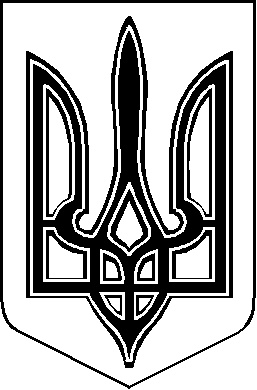 